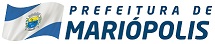 SOLICITAÇÃO DE COMPRASPARA: DEPARTAMENTO DE COMPRASPRODUTO: LICITADO (   ) SIMPRODUTO: LICITADO (   ) NÃOEMPRESA: SOLICITAÇÃO DE COMPRASPARA: DEPARTAMENTO DE COMPRASPRODUTO: LICITADO (   ) SIMPRODUTO: LICITADO (   ) NÃOEMPRESA: SOLICITAÇÃO DE COMPRASPARA: DEPARTAMENTO DE COMPRASPRODUTO: LICITADO (   ) SIMPRODUTO: LICITADO (   ) NÃOEMPRESA: SOLICITAÇÃO DE COMPRASPARA: DEPARTAMENTO DE COMPRASPRODUTO: LICITADO (   ) SIMPRODUTO: LICITADO (   ) NÃOEMPRESA: SOLICITAÇÃO DE COMPRASPARA: DEPARTAMENTO DE COMPRASPRODUTO: LICITADO (   ) SIMPRODUTO: LICITADO (   ) NÃOEMPRESA: Qtd.Unid.DescriçãoUnitárioTotalDESCRIÇÃO:SECRETÁRIA/DEPARTAMENTO: DESCRIÇÃO:SECRETÁRIA/DEPARTAMENTO: MARIÓPOLIS – PR, XX DE XXXXXXXXXX DE XXXXFUNCIONÁRIO (CARIMBO E ASSINATURA)____________________________________SECRETÁRIO (CARIMBO E ASSINATURA)_________________________________